جناب آقای دکتر/ سرکار خانم دکتر ......................................................رئیس محترم بخش .............................................................با سلام و احترام، به پیوست پیشنهاد پایاننامه آقای/ خانم ........................................................ دانشجوی رشته ..................................... به شماره دانشجویی .............................. تحت عنوان .................................................................................................................................................................................. جهت بررسی در شورای بخش ارسال میگردد. شماره تماس دانشجو جهت هماهنگی ............................................................. است.                                                                                                                                     امضا و تاریخپیشنهاد پایاننامه دانشجوی فوق در شورای بخش........................................... مورخ ...................................... بررسی شده و  به شرط انجام اصلاحات مورد موافقت قرار گرفت. مقرر شد پس از انجام اصلاحات مجدداً در شورای بخش ارائه گردد.                                                                                                                            امضا و تاریخرئیس بخش ....................................جناب آقای/سرکار خانم .....................................معاون محترم تحصیلات تکمیلی دانشکده مهندسی شیمی، نفت و گازبا سلام و احترامبدین وسیله پیشنهاد پایاننامه آقای/خانم ................................. که مورد تصویب شورای بخش میباشد، جهت اقدام مقتضی ارسال میگردد.                                                                                                                                    با تشکر                                                                                                                      رئیس بخش .....................................فرم تصویب پیشنهاد پایاننامه در بخش                         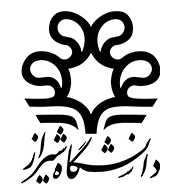 معاونت آموزشی و تحصیلات تکمیلیدانشکده مهندسی شیمی، نفت و گاز